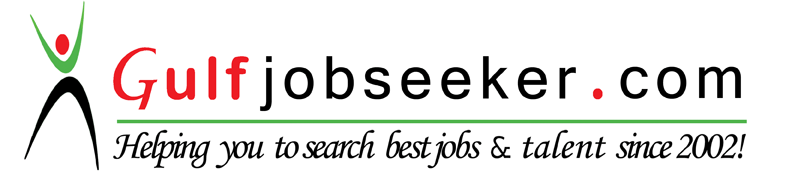 Contact HR Consultant for CV No: 340464E-mail: response@gulfjobseekers.comWebsite: http://www.gulfjobseeker.com/employer/cvdatabasepaid.php Objective:  Secure a responsible position in account management and serve as an account representative sharing my breadth of experience and abilities effecting mutual employee and employer growth and success.WORK EXPERIENCE:Asia Bolts Industries LLC, P.O. Box: 60495 Dubai-United Arab EmiratesAccountant/Accounts ClerkAugust 2014 - August 20, 2016Duties and Responsibilities:Accountant/Accounts ClerkMaking specialized invoices to all overseas client/customers according to agreed PO and sold materials and mailing it.Maintain complete filing system to support financial records like customer’s invoices copy for easy and traceable when error and problem occur.Update the list of invoices issued inside and outside the country the date, amounts of AR added and those already collected.Making entries on the system for raw materials received.Making entries on the system for finished goods transferred to the sister company in Saudi Arabia and treated as sales.Assist the payroll accountant who’s in charge of releasing cash salary to new factory workers who don’t have UAExchange account and employee with no bank account yet for salary purposes and update their respective accounts on the system every month-end payday schedule.Reviews and verifies the accuracy of journal entries and supporting documents.Track and maintain inventory recordsContribute to team effort by accomplishing related results as needed. And comply with relevant reporting requirements.Making codes for new finish products of metal fasteners according to its sizes and grades. This happens only for new product request from the seller and the production teams are able to fabricate the said item.Maintain financial security by following internal controls.Urbacon Trading & Contracting Company, Doha-QatarTreasury Accountant, Cashier March –June  2014  Duties and Responsibilities:Treasury AccountantReceive payment requests from accounts payable section.Check all original invoice, delivery note, LPO,  store receipt voucher  for the material supplier and fixed asset  receipt voucher for assets acquired and other necessary attachment as per as required to proceed the payment  and prepare payment using  the ERP  system.Print checks according to its assigned bank accounts to its projects and supplier. Update the master list of outgoing checks and its status under process to all authorized signature to complete all the checking process and ready to release send to cashier section.CashierDaily cash count, cash receipt and cash disbursement report.Pay cash to employee salary, end of service settlement.Payment for petty cash request to petty cash custodian to the site.Make the entry to the system for every transaction made.Stamp the paid voucher printed and for filling.Answers call from the supplier inquiries about their payment status.In-charge for all payment and other disbursement made by the company through checks.Filling documents, stamping paid invoices, payment certificate and all related documents that can cause double payment.Make a copy of the debit note paid and send to sister companyPhilippine Fisheries Development Authority, PhilippinesWeighbridge Staff/Billing Clerk  May2008 – July2013Duties and Responsibilities:Weighbridge/Billing ClerkRecords and monitor inbound and outbound (tare/gross) traffic for billing purposesSubmits summary of transactions to billing section for collection of fees/paymentsIssues receipts for cash paying clientsMakes a record of assessment for clients who have credit lineUpdates client’s account for monthly billing of utility bills and space rentals and other services for billing  and collectionMakes monthly summary of billings and submits the same to cash section for collection and receipt issuanceWilling and ready to help or support other departments as need arises.Tertiary: Gensantos Foundation, Inc. College				2003-2008	Graduated: Bachelor of Science in AccountancySecondary: General Santos City High School				1998-2002Elementary: Jose Divinagracia, Sr. Elementary School			1992-1998KNOWN SOFTWARE:Adept in Microsoft Word, Excel and PowerPointAx Dynamic, IBMS, LIMS, SAP, Peachtree and Tally accounting softwarePERSONAL:	Birth Date	:	February 17, 1985Age		:	31 years oldCivil Status	:	MarriedHeight		:	5’5” ft.Weight	 	:	65 KgReligion	:	ChristianHealth		:	Excellent